Cashing up sheet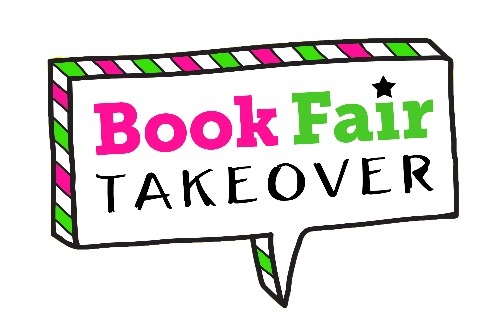 • Print several copies and ask multiple volunteers to count the takings to ensure accuracy.• Do not include World Book Day €1.50-off tokens or money-off tokens in your calculations.• Compare the grand total with the totals from the sales record/customer order sheets to see if they tally.Name: __________________________________________________ Date_______________Signed (volunteer):______________________ Signed (teacher): ______________________DenominationTotal (€)1c coin      €                 .2c coin      €                 .5c coin      €                 .10c coin      €                 .20c coin      €                 .50c coin      €                 .€1 coin      €                 .€2 coin      €                 .€5 note      €                 .€10 note      €                 .€20 note      €                 .€50 note      €                 .Cheques      €                 .Total cash and cheques      €                 .Total gift vouchers      €                 .Total cash, cheques and gift vouchers      €                 .Float (subtract from above)      €                 .GRAND TOTAL      €                 .